Lista de lecturas complementarias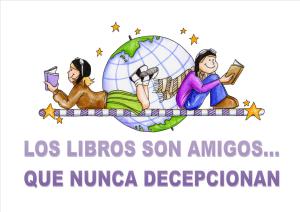 Segundo básico 2020TÍTULOAUTOREDITORIALMES1- En la casa del lado. Catalina Covacevich. Zig - Zag Marzo2- Cuentos de la tierra, el cielo y el mar. María de la Luz Soto. SM Abril3- Historia con dos gatas y otras historias. Marta Brunet. Zig - ZagMayo4- La historia del espacio. Catherine Barr y Steve Williams. Zig - ZagJunio5- Solomán. Ramón García Domínguez. NormaJulio6- Cuentos de mi escritorio. Juan Tejeda. Zig - ZagAgosto7.- La abuela virtual y otros cuentos.Cecilia BeuchatZig - ZagSeptiembre8- Aventuras del duende melodía. Alicia Morel. Zig - ZagOctubre9- El Capitán Calzoncillos  Dav Pilkey. SMNoviembre